National Training Masters 

Step 1: Determine your eligibility 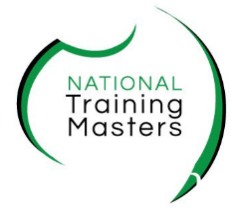 NSW FEE FREEIf you meet certain criteria, you may be eligible for government-subsidised training or fee-free training through the NSW FEE FREE Government Funded Initiative. The following questions will assist you in determining your eligibility for the FEE FREE Funding. To speak to a Learning Consultant about the NSW FEE FREE Government Funding, please contact us on the details below. Currently, NTM has www.smartandskilled.nsw.gov.au and www.education.nsw.gov.au/campaigns/jobtrainer  funding available only for NSW residents only. Use the checkboxes to complete this form  and pull-down menus.
If the checkboxes and menus are disabled because you are using an older version of Word or non-Microsoft product, just type over the fields. If you meet certain criteria, you may be eligible for government-subsidised training or fee-free training through the NSW FEE FREE Government Funded Initiative. The following questions will assist you in determining your eligibility for the FEE FREE Funding. To speak to a Learning Consultant about the NSW FEE FREE Government Funding, please contact us on the details below. Currently, NTM has www.smartandskilled.nsw.gov.au and www.education.nsw.gov.au/campaigns/jobtrainer  funding available only for NSW residents only. Use the checkboxes to complete this form  and pull-down menus.
If the checkboxes and menus are disabled because you are using an older version of Word or non-Microsoft product, just type over the fields. If you meet certain criteria, you may be eligible for government-subsidised training or fee-free training through the NSW FEE FREE Government Funded Initiative. The following questions will assist you in determining your eligibility for the FEE FREE Funding. To speak to a Learning Consultant about the NSW FEE FREE Government Funding, please contact us on the details below. Currently, NTM has www.smartandskilled.nsw.gov.au and www.education.nsw.gov.au/campaigns/jobtrainer  funding available only for NSW residents only. Use the checkboxes to complete this form  and pull-down menus.
If the checkboxes and menus are disabled because you are using an older version of Word or non-Microsoft product, just type over the fields. If you meet certain criteria, you may be eligible for government-subsidised training or fee-free training through the NSW FEE FREE Government Funded Initiative. The following questions will assist you in determining your eligibility for the FEE FREE Funding. To speak to a Learning Consultant about the NSW FEE FREE Government Funding, please contact us on the details below. Currently, NTM has www.smartandskilled.nsw.gov.au and www.education.nsw.gov.au/campaigns/jobtrainer  funding available only for NSW residents only. Use the checkboxes to complete this form  and pull-down menus.
If the checkboxes and menus are disabled because you are using an older version of Word or non-Microsoft product, just type over the fields. If you meet certain criteria, you may be eligible for government-subsidised training or fee-free training through the NSW FEE FREE Government Funded Initiative. The following questions will assist you in determining your eligibility for the FEE FREE Funding. To speak to a Learning Consultant about the NSW FEE FREE Government Funding, please contact us on the details below. Currently, NTM has www.smartandskilled.nsw.gov.au and www.education.nsw.gov.au/campaigns/jobtrainer  funding available only for NSW residents only. Use the checkboxes to complete this form  and pull-down menus.
If the checkboxes and menus are disabled because you are using an older version of Word or non-Microsoft product, just type over the fields. If you meet certain criteria, you may be eligible for government-subsidised training or fee-free training through the NSW FEE FREE Government Funded Initiative. The following questions will assist you in determining your eligibility for the FEE FREE Funding. To speak to a Learning Consultant about the NSW FEE FREE Government Funding, please contact us on the details below. Currently, NTM has www.smartandskilled.nsw.gov.au and www.education.nsw.gov.au/campaigns/jobtrainer  funding available only for NSW residents only. Use the checkboxes to complete this form  and pull-down menus.
If the checkboxes and menus are disabled because you are using an older version of Word or non-Microsoft product, just type over the fields. If you meet certain criteria, you may be eligible for government-subsidised training or fee-free training through the NSW FEE FREE Government Funded Initiative. The following questions will assist you in determining your eligibility for the FEE FREE Funding. To speak to a Learning Consultant about the NSW FEE FREE Government Funding, please contact us on the details below. Currently, NTM has www.smartandskilled.nsw.gov.au and www.education.nsw.gov.au/campaigns/jobtrainer  funding available only for NSW residents only. Use the checkboxes to complete this form  and pull-down menus.
If the checkboxes and menus are disabled because you are using an older version of Word or non-Microsoft product, just type over the fields. CourseCourseFirst NameFirst NameSurnameResidentialAddressResidentialAddressDate of BirthDate of BirthMobileE-mailE-mailUSIAm I eligible?Am I eligible?Am I eligible?Am I eligible?Am I eligible?Am I eligible?Am I eligible?Answer these questions to find out if you are eligible to access Smart and Skilled government-subsidised training.Answer these questions to find out if you are eligible to access Smart and Skilled government-subsidised training.Answer these questions to find out if you are eligible to access Smart and Skilled government-subsidised training.Answer these questions to find out if you are eligible to access Smart and Skilled government-subsidised training.Answer these questions to find out if you are eligible to access Smart and Skilled government-subsidised training.Answer these questions to find out if you are eligible to access Smart and Skilled government-subsidised training.Answer these questions to find out if you are eligible to access Smart and Skilled government-subsidised training.1.I am 15 years or olderI am 15 years or olderI am 15 years or olderI am 15 years or older Yes              No	2.I have left schoolI have left schoolI have left schoolI have left school Yes              No	3.I live or work in New South Wales	I live or work in New South Wales	I live or work in New South Wales	I live or work in New South Wales	 Yes              No	4.I am an Australian citizen or Australian permanent resident (PR) or humanitarian visa holder or New Zealand citizenI am an Australian citizen or Australian permanent resident (PR) or humanitarian visa holder or New Zealand citizenI am an Australian citizen or Australian permanent resident (PR) or humanitarian visa holder or New Zealand citizenI am an Australian citizen or Australian permanent resident (PR) or humanitarian visa holder or New Zealand citizen Yes              No	If you have answered yes to ALL the above criteria, you MAY be eligible for government-subsidised training. The following questions will assist in determining your fee.If you have answered yes to ALL the above criteria, you MAY be eligible for government-subsidised training. The following questions will assist in determining your fee.If you have answered yes to ALL the above criteria, you MAY be eligible for government-subsidised training. The following questions will assist in determining your fee.If you have answered yes to ALL the above criteria, you MAY be eligible for government-subsidised training. The following questions will assist in determining your fee.If you have answered yes to ALL the above criteria, you MAY be eligible for government-subsidised training. The following questions will assist in determining your fee.If you have answered yes to ALL the above criteria, you MAY be eligible for government-subsidised training. The following questions will assist in determining your fee.If you have answered yes to ALL the above criteria, you MAY be eligible for government-subsidised training. The following questions will assist in determining your fee.Estimate my feeEstimate my feeEstimate my feeEstimate my feeEstimate my feeEstimate my feeEstimate my fee5.The highest qualification I have achieved SINCE leaving school and turning 17 is:The highest qualification I have achieved SINCE leaving school and turning 17 is:The highest qualification I have achieved SINCE leaving school and turning 17 is:The highest qualification I have achieved SINCE leaving school and turning 17 is:The highest qualification I have achieved SINCE leaving school and turning 17 is:The highest qualification I have achieved SINCE leaving school and turning 17 is:5.6.I receive Government benefits.     I receive Government benefits.     I receive Government benefits.     I receive Government benefits.      Yes * No	If you are receiving a Centrelink/Commonwealth benefit, including Veteran Affairs, you may be eligible for a concession fee. Family Tax Benefit A (maximum rate) may also be eligible for a concession fee. Please provide a statement of your latest Commonwealth benefit. If you are receiving a Centrelink/Commonwealth benefit, including Veteran Affairs, you may be eligible for a concession fee. Family Tax Benefit A (maximum rate) may also be eligible for a concession fee. Please provide a statement of your latest Commonwealth benefit. If you are receiving a Centrelink/Commonwealth benefit, including Veteran Affairs, you may be eligible for a concession fee. Family Tax Benefit A (maximum rate) may also be eligible for a concession fee. Please provide a statement of your latest Commonwealth benefit. If you are receiving a Centrelink/Commonwealth benefit, including Veteran Affairs, you may be eligible for a concession fee. Family Tax Benefit A (maximum rate) may also be eligible for a concession fee. Please provide a statement of your latest Commonwealth benefit. If you are receiving a Centrelink/Commonwealth benefit, including Veteran Affairs, you may be eligible for a concession fee. Family Tax Benefit A (maximum rate) may also be eligible for a concession fee. Please provide a statement of your latest Commonwealth benefit. If you are receiving a Centrelink/Commonwealth benefit, including Veteran Affairs, you may be eligible for a concession fee. Family Tax Benefit A (maximum rate) may also be eligible for a concession fee. Please provide a statement of your latest Commonwealth benefit. If you are receiving a Centrelink/Commonwealth benefit, including Veteran Affairs, you may be eligible for a concession fee. Family Tax Benefit A (maximum rate) may also be eligible for a concession fee. Please provide a statement of your latest Commonwealth benefit. 7.I am a student with a disability, health or medical conditionI am a student with a disability, health or medical conditionI am a student with a disability, health or medical conditionI am a student with a disability, health or medical condition Yes * NoA disability may be permanent or temporary and includes chronic medical conditions and mental health. If you are unsure, please contact our Learning Consultant, David Liptak. If you answer yes, you may be eligible for an exemption.   A disability may be permanent or temporary and includes chronic medical conditions and mental health. If you are unsure, please contact our Learning Consultant, David Liptak. If you answer yes, you may be eligible for an exemption.   A disability may be permanent or temporary and includes chronic medical conditions and mental health. If you are unsure, please contact our Learning Consultant, David Liptak. If you answer yes, you may be eligible for an exemption.   A disability may be permanent or temporary and includes chronic medical conditions and mental health. If you are unsure, please contact our Learning Consultant, David Liptak. If you answer yes, you may be eligible for an exemption.   A disability may be permanent or temporary and includes chronic medical conditions and mental health. If you are unsure, please contact our Learning Consultant, David Liptak. If you answer yes, you may be eligible for an exemption.   A disability may be permanent or temporary and includes chronic medical conditions and mental health. If you are unsure, please contact our Learning Consultant, David Liptak. If you answer yes, you may be eligible for an exemption.   A disability may be permanent or temporary and includes chronic medical conditions and mental health. If you are unsure, please contact our Learning Consultant, David Liptak. If you answer yes, you may be eligible for an exemption.   8. I am Aboriginal or Torres Strait IslanderI am Aboriginal or Torres Strait IslanderI am Aboriginal or Torres Strait IslanderI am Aboriginal or Torres Strait Islander Yes * NoYou identify as Australian Aboriginal or Torres Strait Islander, are Aboriginal or Torres Strait Islander by descent and your community recognises you as Aboriginal or Torres Strait Islander. If you answer yes, you may be eligible for an exemption.You identify as Australian Aboriginal or Torres Strait Islander, are Aboriginal or Torres Strait Islander by descent and your community recognises you as Aboriginal or Torres Strait Islander. If you answer yes, you may be eligible for an exemption.You identify as Australian Aboriginal or Torres Strait Islander, are Aboriginal or Torres Strait Islander by descent and your community recognises you as Aboriginal or Torres Strait Islander. If you answer yes, you may be eligible for an exemption.You identify as Australian Aboriginal or Torres Strait Islander, are Aboriginal or Torres Strait Islander by descent and your community recognises you as Aboriginal or Torres Strait Islander. If you answer yes, you may be eligible for an exemption.You identify as Australian Aboriginal or Torres Strait Islander, are Aboriginal or Torres Strait Islander by descent and your community recognises you as Aboriginal or Torres Strait Islander. If you answer yes, you may be eligible for an exemption.You identify as Australian Aboriginal or Torres Strait Islander, are Aboriginal or Torres Strait Islander by descent and your community recognises you as Aboriginal or Torres Strait Islander. If you answer yes, you may be eligible for an exemption.You identify as Australian Aboriginal or Torres Strait Islander, are Aboriginal or Torres Strait Islander by descent and your community recognises you as Aboriginal or Torres Strait Islander. If you answer yes, you may be eligible for an exemption.Answer these questions to find out if you are eligible for the FEE FREE NSW Government Funded Initiative.Answer these questions to find out if you are eligible for the FEE FREE NSW Government Funded Initiative.Answer these questions to find out if you are eligible for the FEE FREE NSW Government Funded Initiative.Answer these questions to find out if you are eligible for the FEE FREE NSW Government Funded Initiative.Answer these questions to find out if you are eligible for the FEE FREE NSW Government Funded Initiative.Answer these questions to find out if you are eligible for the FEE FREE NSW Government Funded Initiative.Answer these questions to find out if you are eligible for the FEE FREE NSW Government Funded Initiative.Answer these questions to find out if you are eligible for the FEE FREE NSW Government Funded Initiative.Answer these questions to find out if you are eligible for the FEE FREE NSW Government Funded Initiative.Answer these questions to find out if you are eligible for the FEE FREE NSW Government Funded Initiative.Answer these questions to find out if you are eligible for the FEE FREE NSW Government Funded Initiative.Answer these questions to find out if you are eligible for the FEE FREE NSW Government Funded Initiative.Answer these questions to find out if you are eligible for the FEE FREE NSW Government Funded Initiative.Answer these questions to find out if you are eligible for the FEE FREE NSW Government Funded Initiative.9.I am between 17 and 24 years of ageI am between 17 and 24 years of ageI am between 17 and 24 years of ageI am between 17 and 24 years of ageI am between 17 and 24 years of ageI am between 17 and 24 years of ageI am between 17 and 24 years of age Yes              Yes              Yes              Yes              No	 No	10.I am currently employed / self-employedI am currently employed / self-employedI am currently employed / self-employedI am currently employed / self-employedI am currently employed / self-employedI am currently employed / self-employedI am currently employed / self-employed Yes              Yes              Yes              Yes              No No11.I receive a Commonwealth Government welfare benefitI receive a Commonwealth Government welfare benefitI receive a Commonwealth Government welfare benefitI receive a Commonwealth Government welfare benefitI receive a Commonwealth Government welfare benefitI receive a Commonwealth Government welfare benefitI receive a Commonwealth Government welfare benefit Yes              Yes              Yes              Yes              No	 No	12.I am currently unemployedI am currently unemployedI am currently unemployedI am currently unemployedI am currently unemployedI am currently unemployedI am currently unemployed Yes              Yes              Yes              Yes              No	 No	13.I am at risk of becoming unemployed (speak to our staff for further information)I am at risk of becoming unemployed (speak to our staff for further information)I am at risk of becoming unemployed (speak to our staff for further information)I am at risk of becoming unemployed (speak to our staff for further information)I am at risk of becoming unemployed (speak to our staff for further information)I am at risk of becoming unemployed (speak to our staff for further information)I am at risk of becoming unemployed (speak to our staff for further information) Yes              Yes              Yes              Yes              No	 No	Getting help with Smart and SkilledGetting help with Smart and SkilledGetting help with Smart and SkilledGetting help with Smart and SkilledGetting help with Smart and SkilledGetting help with Smart and SkilledGetting help with Smart and SkilledGetting help with Smart and SkilledGetting help with Smart and SkilledGetting help with Smart and SkilledGetting help with Smart and SkilledGetting help with Smart and SkilledGetting help with Smart and SkilledGetting help with Smart and SkilledFor assistance with any of these questions, or Smart and Skilled generally, please contact our Director of Learning and Development, David Liptak on: 
phone:	1300 653 501
email: 	admin@ntm.edu.au
visit:	 Level 1, 47 Manning Street Kiama NSW 2533. 
web:	 www.ntm.edu.au Please return this form when you enrol, all responses are confidential.  Please see our Privacy Statement on how your information is securely handled.For assistance with any of these questions, or Smart and Skilled generally, please contact our Director of Learning and Development, David Liptak on: 
phone:	1300 653 501
email: 	admin@ntm.edu.au
visit:	 Level 1, 47 Manning Street Kiama NSW 2533. 
web:	 www.ntm.edu.au Please return this form when you enrol, all responses are confidential.  Please see our Privacy Statement on how your information is securely handled.For assistance with any of these questions, or Smart and Skilled generally, please contact our Director of Learning and Development, David Liptak on: 
phone:	1300 653 501
email: 	admin@ntm.edu.au
visit:	 Level 1, 47 Manning Street Kiama NSW 2533. 
web:	 www.ntm.edu.au Please return this form when you enrol, all responses are confidential.  Please see our Privacy Statement on how your information is securely handled.For assistance with any of these questions, or Smart and Skilled generally, please contact our Director of Learning and Development, David Liptak on: 
phone:	1300 653 501
email: 	admin@ntm.edu.au
visit:	 Level 1, 47 Manning Street Kiama NSW 2533. 
web:	 www.ntm.edu.au Please return this form when you enrol, all responses are confidential.  Please see our Privacy Statement on how your information is securely handled.For assistance with any of these questions, or Smart and Skilled generally, please contact our Director of Learning and Development, David Liptak on: 
phone:	1300 653 501
email: 	admin@ntm.edu.au
visit:	 Level 1, 47 Manning Street Kiama NSW 2533. 
web:	 www.ntm.edu.au Please return this form when you enrol, all responses are confidential.  Please see our Privacy Statement on how your information is securely handled.For assistance with any of these questions, or Smart and Skilled generally, please contact our Director of Learning and Development, David Liptak on: 
phone:	1300 653 501
email: 	admin@ntm.edu.au
visit:	 Level 1, 47 Manning Street Kiama NSW 2533. 
web:	 www.ntm.edu.au Please return this form when you enrol, all responses are confidential.  Please see our Privacy Statement on how your information is securely handled.For assistance with any of these questions, or Smart and Skilled generally, please contact our Director of Learning and Development, David Liptak on: 
phone:	1300 653 501
email: 	admin@ntm.edu.au
visit:	 Level 1, 47 Manning Street Kiama NSW 2533. 
web:	 www.ntm.edu.au Please return this form when you enrol, all responses are confidential.  Please see our Privacy Statement on how your information is securely handled.For assistance with any of these questions, or Smart and Skilled generally, please contact our Director of Learning and Development, David Liptak on: 
phone:	1300 653 501
email: 	admin@ntm.edu.au
visit:	 Level 1, 47 Manning Street Kiama NSW 2533. 
web:	 www.ntm.edu.au Please return this form when you enrol, all responses are confidential.  Please see our Privacy Statement on how your information is securely handled.For assistance with any of these questions, or Smart and Skilled generally, please contact our Director of Learning and Development, David Liptak on: 
phone:	1300 653 501
email: 	admin@ntm.edu.au
visit:	 Level 1, 47 Manning Street Kiama NSW 2533. 
web:	 www.ntm.edu.au Please return this form when you enrol, all responses are confidential.  Please see our Privacy Statement on how your information is securely handled.For assistance with any of these questions, or Smart and Skilled generally, please contact our Director of Learning and Development, David Liptak on: 
phone:	1300 653 501
email: 	admin@ntm.edu.au
visit:	 Level 1, 47 Manning Street Kiama NSW 2533. 
web:	 www.ntm.edu.au Please return this form when you enrol, all responses are confidential.  Please see our Privacy Statement on how your information is securely handled.For assistance with any of these questions, or Smart and Skilled generally, please contact our Director of Learning and Development, David Liptak on: 
phone:	1300 653 501
email: 	admin@ntm.edu.au
visit:	 Level 1, 47 Manning Street Kiama NSW 2533. 
web:	 www.ntm.edu.au Please return this form when you enrol, all responses are confidential.  Please see our Privacy Statement on how your information is securely handled.For assistance with any of these questions, or Smart and Skilled generally, please contact our Director of Learning and Development, David Liptak on: 
phone:	1300 653 501
email: 	admin@ntm.edu.au
visit:	 Level 1, 47 Manning Street Kiama NSW 2533. 
web:	 www.ntm.edu.au Please return this form when you enrol, all responses are confidential.  Please see our Privacy Statement on how your information is securely handled.For assistance with any of these questions, or Smart and Skilled generally, please contact our Director of Learning and Development, David Liptak on: 
phone:	1300 653 501
email: 	admin@ntm.edu.au
visit:	 Level 1, 47 Manning Street Kiama NSW 2533. 
web:	 www.ntm.edu.au Please return this form when you enrol, all responses are confidential.  Please see our Privacy Statement on how your information is securely handled.For assistance with any of these questions, or Smart and Skilled generally, please contact our Director of Learning and Development, David Liptak on: 
phone:	1300 653 501
email: 	admin@ntm.edu.au
visit:	 Level 1, 47 Manning Street Kiama NSW 2533. 
web:	 www.ntm.edu.au Please return this form when you enrol, all responses are confidential.  Please see our Privacy Statement on how your information is securely handled.Your declaration Your declaration Your declaration Your declaration Your declaration Your declaration Your declaration Your declaration Your declaration Your declaration Your declaration Your declaration Your declaration Your declaration I acknowledge that providing false or inaccurate information at the time of enrolment is a breach of student discipline. I confirm that the information provided in this form is accurate and that should any such statements prove later to be false, any decision made as a result may be reversed, and I will be required to pay the appropriate fees. The information I have provided is accurate and true. I will need to provide evidence such as my USI, Medicare Card and Drivers Licence to prove that I am eligible for Smart and Skilled government funding. The calculated fee is an estimate only. I acknowledge that providing false or inaccurate information at the time of enrolment is a breach of student discipline. I confirm that the information provided in this form is accurate and that should any such statements prove later to be false, any decision made as a result may be reversed, and I will be required to pay the appropriate fees. The information I have provided is accurate and true. I will need to provide evidence such as my USI, Medicare Card and Drivers Licence to prove that I am eligible for Smart and Skilled government funding. The calculated fee is an estimate only. I acknowledge that providing false or inaccurate information at the time of enrolment is a breach of student discipline. I confirm that the information provided in this form is accurate and that should any such statements prove later to be false, any decision made as a result may be reversed, and I will be required to pay the appropriate fees. The information I have provided is accurate and true. I will need to provide evidence such as my USI, Medicare Card and Drivers Licence to prove that I am eligible for Smart and Skilled government funding. The calculated fee is an estimate only. I acknowledge that providing false or inaccurate information at the time of enrolment is a breach of student discipline. I confirm that the information provided in this form is accurate and that should any such statements prove later to be false, any decision made as a result may be reversed, and I will be required to pay the appropriate fees. The information I have provided is accurate and true. I will need to provide evidence such as my USI, Medicare Card and Drivers Licence to prove that I am eligible for Smart and Skilled government funding. The calculated fee is an estimate only. I acknowledge that providing false or inaccurate information at the time of enrolment is a breach of student discipline. I confirm that the information provided in this form is accurate and that should any such statements prove later to be false, any decision made as a result may be reversed, and I will be required to pay the appropriate fees. The information I have provided is accurate and true. I will need to provide evidence such as my USI, Medicare Card and Drivers Licence to prove that I am eligible for Smart and Skilled government funding. The calculated fee is an estimate only. I acknowledge that providing false or inaccurate information at the time of enrolment is a breach of student discipline. I confirm that the information provided in this form is accurate and that should any such statements prove later to be false, any decision made as a result may be reversed, and I will be required to pay the appropriate fees. The information I have provided is accurate and true. I will need to provide evidence such as my USI, Medicare Card and Drivers Licence to prove that I am eligible for Smart and Skilled government funding. The calculated fee is an estimate only. I acknowledge that providing false or inaccurate information at the time of enrolment is a breach of student discipline. I confirm that the information provided in this form is accurate and that should any such statements prove later to be false, any decision made as a result may be reversed, and I will be required to pay the appropriate fees. The information I have provided is accurate and true. I will need to provide evidence such as my USI, Medicare Card and Drivers Licence to prove that I am eligible for Smart and Skilled government funding. The calculated fee is an estimate only. I acknowledge that providing false or inaccurate information at the time of enrolment is a breach of student discipline. I confirm that the information provided in this form is accurate and that should any such statements prove later to be false, any decision made as a result may be reversed, and I will be required to pay the appropriate fees. The information I have provided is accurate and true. I will need to provide evidence such as my USI, Medicare Card and Drivers Licence to prove that I am eligible for Smart and Skilled government funding. The calculated fee is an estimate only. I acknowledge that providing false or inaccurate information at the time of enrolment is a breach of student discipline. I confirm that the information provided in this form is accurate and that should any such statements prove later to be false, any decision made as a result may be reversed, and I will be required to pay the appropriate fees. The information I have provided is accurate and true. I will need to provide evidence such as my USI, Medicare Card and Drivers Licence to prove that I am eligible for Smart and Skilled government funding. The calculated fee is an estimate only. I acknowledge that providing false or inaccurate information at the time of enrolment is a breach of student discipline. I confirm that the information provided in this form is accurate and that should any such statements prove later to be false, any decision made as a result may be reversed, and I will be required to pay the appropriate fees. The information I have provided is accurate and true. I will need to provide evidence such as my USI, Medicare Card and Drivers Licence to prove that I am eligible for Smart and Skilled government funding. The calculated fee is an estimate only. I acknowledge that providing false or inaccurate information at the time of enrolment is a breach of student discipline. I confirm that the information provided in this form is accurate and that should any such statements prove later to be false, any decision made as a result may be reversed, and I will be required to pay the appropriate fees. The information I have provided is accurate and true. I will need to provide evidence such as my USI, Medicare Card and Drivers Licence to prove that I am eligible for Smart and Skilled government funding. The calculated fee is an estimate only. I acknowledge that providing false or inaccurate information at the time of enrolment is a breach of student discipline. I confirm that the information provided in this form is accurate and that should any such statements prove later to be false, any decision made as a result may be reversed, and I will be required to pay the appropriate fees. The information I have provided is accurate and true. I will need to provide evidence such as my USI, Medicare Card and Drivers Licence to prove that I am eligible for Smart and Skilled government funding. The calculated fee is an estimate only. I acknowledge that providing false or inaccurate information at the time of enrolment is a breach of student discipline. I confirm that the information provided in this form is accurate and that should any such statements prove later to be false, any decision made as a result may be reversed, and I will be required to pay the appropriate fees. The information I have provided is accurate and true. I will need to provide evidence such as my USI, Medicare Card and Drivers Licence to prove that I am eligible for Smart and Skilled government funding. The calculated fee is an estimate only. I acknowledge that providing false or inaccurate information at the time of enrolment is a breach of student discipline. I confirm that the information provided in this form is accurate and that should any such statements prove later to be false, any decision made as a result may be reversed, and I will be required to pay the appropriate fees. The information I have provided is accurate and true. I will need to provide evidence such as my USI, Medicare Card and Drivers Licence to prove that I am eligible for Smart and Skilled government funding. The calculated fee is an estimate only. Your signatureYour signatureYour signatureYour signatureYour signatureYour signatureYour signatureYour nameYour nameYour nameDateDateDateDateIf you are eligible for a concession or exemption, NTM will recalculate your student tuition fee and provide you with a new invoice.* If you have answered yes to any one of questions 9, 10, 11 or 12 you should be eligible for the Job Trainer/Skilling for Recovery – FEE FREE TRAININGIf you are eligible for a concession or exemption, NTM will recalculate your student tuition fee and provide you with a new invoice.* If you have answered yes to any one of questions 9, 10, 11 or 12 you should be eligible for the Job Trainer/Skilling for Recovery – FEE FREE TRAININGIf you are eligible for a concession or exemption, NTM will recalculate your student tuition fee and provide you with a new invoice.* If you have answered yes to any one of questions 9, 10, 11 or 12 you should be eligible for the Job Trainer/Skilling for Recovery – FEE FREE TRAININGIf you are eligible for a concession or exemption, NTM will recalculate your student tuition fee and provide you with a new invoice.* If you have answered yes to any one of questions 9, 10, 11 or 12 you should be eligible for the Job Trainer/Skilling for Recovery – FEE FREE TRAININGIf you are eligible for a concession or exemption, NTM will recalculate your student tuition fee and provide you with a new invoice.* If you have answered yes to any one of questions 9, 10, 11 or 12 you should be eligible for the Job Trainer/Skilling for Recovery – FEE FREE TRAININGIf you are eligible for a concession or exemption, NTM will recalculate your student tuition fee and provide you with a new invoice.* If you have answered yes to any one of questions 9, 10, 11 or 12 you should be eligible for the Job Trainer/Skilling for Recovery – FEE FREE TRAININGIf you are eligible for a concession or exemption, NTM will recalculate your student tuition fee and provide you with a new invoice.* If you have answered yes to any one of questions 9, 10, 11 or 12 you should be eligible for the Job Trainer/Skilling for Recovery – FEE FREE TRAININGIf you are eligible for a concession or exemption, NTM will recalculate your student tuition fee and provide you with a new invoice.* If you have answered yes to any one of questions 9, 10, 11 or 12 you should be eligible for the Job Trainer/Skilling for Recovery – FEE FREE TRAININGIf you are eligible for a concession or exemption, NTM will recalculate your student tuition fee and provide you with a new invoice.* If you have answered yes to any one of questions 9, 10, 11 or 12 you should be eligible for the Job Trainer/Skilling for Recovery – FEE FREE TRAININGIf you are eligible for a concession or exemption, NTM will recalculate your student tuition fee and provide you with a new invoice.* If you have answered yes to any one of questions 9, 10, 11 or 12 you should be eligible for the Job Trainer/Skilling for Recovery – FEE FREE TRAININGIf you are eligible for a concession or exemption, NTM will recalculate your student tuition fee and provide you with a new invoice.* If you have answered yes to any one of questions 9, 10, 11 or 12 you should be eligible for the Job Trainer/Skilling for Recovery – FEE FREE TRAININGIf you are eligible for a concession or exemption, NTM will recalculate your student tuition fee and provide you with a new invoice.* If you have answered yes to any one of questions 9, 10, 11 or 12 you should be eligible for the Job Trainer/Skilling for Recovery – FEE FREE TRAININGIf you are eligible for a concession or exemption, NTM will recalculate your student tuition fee and provide you with a new invoice.* If you have answered yes to any one of questions 9, 10, 11 or 12 you should be eligible for the Job Trainer/Skilling for Recovery – FEE FREE TRAININGIf you are eligible for a concession or exemption, NTM will recalculate your student tuition fee and provide you with a new invoice.* If you have answered yes to any one of questions 9, 10, 11 or 12 you should be eligible for the Job Trainer/Skilling for Recovery – FEE FREE TRAININGOFFICE USE ONLYOFFICE USE ONLYOFFICE USE ONLYOFFICE USE ONLYOFFICE USE ONLYOFFICE USE ONLYOFFICE USE ONLYOFFICE USE ONLYOFFICE USE ONLYOFFICE USE ONLYOFFICE USE ONLYOFFICE USE ONLYOFFICE USE ONLYOFFICE USE ONLYID MedicareID Medicare Yes  Yes  No NoID Drivers licenceID Drivers licenceID Drivers licenceID Drivers licence Yes  Yes  Yes  No NoFee eligibility Fee eligibility Commitment IDCommitment IDConcession evidence Concession evidence Concession evidence Concession evidence Fee Estimate $Fee Estimate $Exemption evidenceExemption evidenceExemption evidenceExemption evidenceOfficerOfficerDateDateDateDateNotesNotesKeep a copy and send this form to admin@ntm.edu.au or hand into administration or your teacherKeep a copy and send this form to admin@ntm.edu.au or hand into administration or your teacherKeep a copy and send this form to admin@ntm.edu.au or hand into administration or your teacherKeep a copy and send this form to admin@ntm.edu.au or hand into administration or your teacherKeep a copy and send this form to admin@ntm.edu.au or hand into administration or your teacherKeep a copy and send this form to admin@ntm.edu.au or hand into administration or your teacherKeep a copy and send this form to admin@ntm.edu.au or hand into administration or your teacherKeep a copy and send this form to admin@ntm.edu.au or hand into administration or your teacherKeep a copy and send this form to admin@ntm.edu.au or hand into administration or your teacherKeep a copy and send this form to admin@ntm.edu.au or hand into administration or your teacherKeep a copy and send this form to admin@ntm.edu.au or hand into administration or your teacherKeep a copy and send this form to admin@ntm.edu.au or hand into administration or your teacherKeep a copy and send this form to admin@ntm.edu.au or hand into administration or your teacherKeep a copy and send this form to admin@ntm.edu.au or hand into administration or your teacher